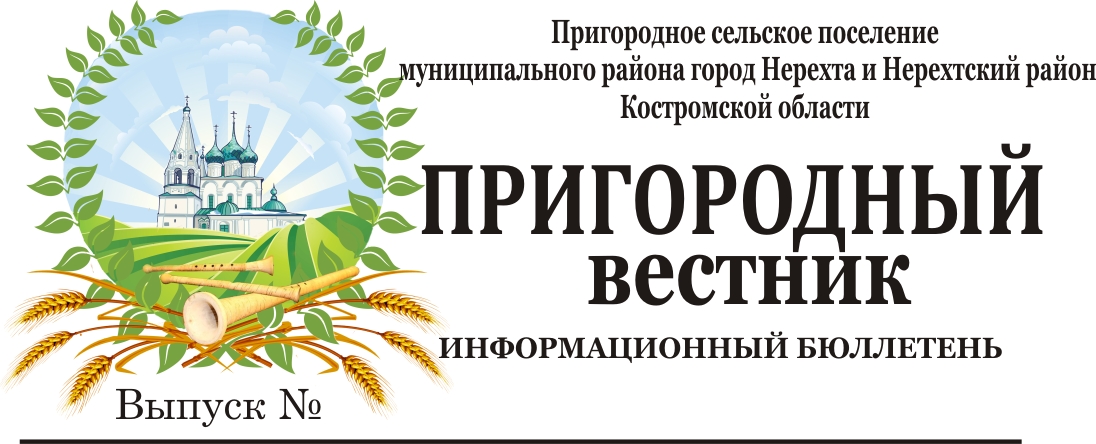 КОСТРОМСКАЯ ОБЛАСТЬАДМИНИСТРАЦИЯПРИГОРОДНОГО СЕЛЬСКОГО ПОСЕЛЕНИЯМУНИЦИПАЛЬНОГО РАЙОНАГОРОД НЕРЕХТА И НЕРЕХТСКИЙ РАЙОНКОСТРОМСКОЙ ОБЛАСТИПОСТАНОВЛЕНИЕот 27 июля 2021 г. № 128ОБ УСЛОВИЯХ ПРИВАТИЗАЦИИ ИМУЩЕСТВА, НАХОДЯЩЕГОСЯ В МУНИЦИПАЛЬНОЙ СОБСТВЕННОСТИ ПРИГОРОДНОГО СЕЛЬСКОГО ПОСЕЛЕНИЯ МУНИЦИПАЛЬНОГО РАЙОНА ГОРОЛ НЕРЕХТА И НЕРЕХТСКИЙ РАЙОН КОСТРОМСКОЙ ОБЛАСТИ	В соответствии с Федеральным законом от 21 декабря 2001 года                              № 178-ФЗ «О приватизации государственного и муниципального имущества», постановлением Правительства Российской Федерации от 27 августа 2012 года № 860 «Об организации и проведении продажи государственного или муниципального имущества в электронной форме», Решением Совета депутатов Пригородного сельского поселения от 12.08.2020 г. № 21 «Об утверждении Положения о порядке и условиях приватизации муниципального образования Пригородное сельское поселение», Решением Совета депутатов Пригородного сельского поселения от 25.12.2020 г. № 50 «Об утверждении прогнозного плана (программы) приватизации муниципального имущества Пригородного сельского поселения на 2021 год» (в ред. решения № 16 от 27.05.2021 г.), администрация ПОСТАНОВЛЯЕТ:1. Утвердить следующие условия приватизации имущества, находящегося в муниципальной собственности Пригородного сельского поселения:Нежилое здание, одноэтажное, общая площадь 165,5 кв.м, кадастровый номер 44:13:060101:1619, по адресу: Костромская область, Нерехтский район, д. Лаврово, ул. Школьная, д.1б:1) форма проведения продажи муниципального имущества – электронная;2) способ приватизации – продажа на аукционе;3) форма подачи предложений о цене – открытая;4) начальная цена приватизируемого на аукционе вышеуказанного нежилого здания – 467 000 рублей (Четыреста шестьдесят семь тысяч рублей, с учетом налога на добавленную стоимость);5) величина повышения начальной цены («шаг аукциона») –  23 000 рублей;6) задаток – 93 400 рублей. 2. Главному специалисту по имущественным и земельным вопросам администрации Пригородного сельского поселения:1) произвести необходимые действия по организации и проведению аукциона по продаже имущества, указанного в пункте 1 настоящего распоряжения;2) разместить настоящее постановление на официальных сайтах в сети «Интернет»: на официальном сайте Российской Федерации для размещения информации о проведении торгов www.torgi.gov.ru, на сайте администрации Пригородного сельского поселения prigorodnoeadm.ru. 3. Контроль за исполнением настоящего постановления возложить на главного специалиста по имущественным и земельным вопросам.Глава администрации Пригородного сельского поселения                                                           А.Ю. МалковКОСТРОМСКАЯ ОБЛАСТЬАДМИНИСТРАЦИЯПРИГОРОДНОГО СЕЛЬСКОГО ПОСЕЛЕНИЯМУНИЦИПАЛЬНОГО РАЙОНАГОРОД НЕРЕХТА И НЕРЕХТСКИЙ РАЙОНКОСТРОМСКОЙ ОБЛАСТИПОСТАНОВЛЕНИЕот 27 июля 2021 г. № 129ОБ УСЛОВИЯХ ПРИВАТИЗАЦИИ ИМУЩЕСТВА, НАХОДЯЩЕГОСЯ В МУНИЦИПАЛЬНОЙ СОБСТВЕННОСТИ ПРИГОРОДНОГО СЕЛЬСКОГО ПОСЕЛЕНИЯ МУНИЦИПАЛЬНОГО РАЙОНА ГОРОД НЕРЕХТА ИНЕРЕХТСКИЙ РАЙОН КОСТРОМСКОЙ ОБЛАСТИ 	В соответствии с Федеральным законом от 21 декабря 2001 года                              № 178-ФЗ «О приватизации государственного и муниципального имущества», постановлением Правительства Российской Федерации от 27 августа 2012 года № 860 «Об организации и проведении продажи государственного или муниципального имущества в электронной форме», Решением Совета депутатов Пригородного сельского поселения от 12.08.2020 г. № 21 «Об утверждении Положения о порядке и условиях приватизации муниципального образования Пригородное сельское поселение», Решением Совета депутатов Пригородного сельского поселения от 25.12.2020 г. № 50 «Об утверждении прогнозного плана (программы) приватизации муниципального имущества Пригородного сельского поселения на 2021 год» (в ред. решения № 16 от 27.05.2021 г.), администрация ПОСТАНОВЛЯЕТ:1. Утвердить следующие условия приватизации имущества, находящегося в муниципальной собственности Пригородного сельского поселения:Нежилое здание, одноэтажное, общая площадь 239,8 кв.м, кадастровый номер 44:13:040101:691, по адресу: Костромская область, Нерехтский район, с. Григорцево, ул. Школьная, д.11:1) форма проведения продажи муниципального имущества – электронная;2) способ приватизации – продажа на аукционе;3) форма подачи предложений о цене – открытая;4) начальная цена приватизируемого на аукционе вышеуказанного нежилого здания – 563 000 рублей (Пятьсот шестьдесят три тысячи рублей, с учетом налога на добавленную стоимость);5) величина повышения начальной цены («шаг аукциона») – 28 000 рублей;6) задаток – 112 600 рублей. 2. Главному специалисту по имущественным и земельным вопросам администрации Пригородного сельского поселения:1) произвести необходимые действия по организации и проведению аукциона по продаже имущества, указанного в пункте 1 настоящего распоряжения;2) разместить настоящее постановление на официальных сайтах в сети «Интернет»: на официальном сайте Российской Федерации для размещения информации о проведении торгов www.torgi.gov.ru, на сайте администрации Пригородного сельского поселения prigorodnoeadm.ru. 3. Контроль за исполнением настоящего постановления возложить на главного специалиста по имущественным и земельным вопросам.Глава администрации Пригородного сельского поселения                                             А.Ю. МалковАдминистрация Пригородного сельского поселениямуниципального района город Нерехта и Нерехтский районКостромской областиПОСТАНОВЛЕНИЕот 27 июля 2021 года №130ОБ ОТЧЕТЕ ОБ ИСПОЛНЕНИИ БЮДЖЕТА МУНИЦИПАЛЬНОГО ОБРАЗОВАНИЯ ПРИГОРОДНОЕ СЕЛЬСКОЕ ПОСЕЛЕНИЕ ЗА 1 ПОЛУГОДИЕ 2021 ГОДА В целях исполнения статьи 264.2 Бюджетного кодекса Российской Федерации, Администрация Пригородного сельского поселения муниципального района город Нерехта и Нерехтский район ПОСТАНОВЛЯЕТ: 1. Утвердить прилагаемый отчет об исполнении бюджета муниципального образования Пригородное сельское поселение за 1 полугодие 2021 года. (Приложение № 1) 2. Администрации Пригородного сельского поселения муниципального района город Нерехта и Нерехтский район направить утвержденный отчет об исполнении бюджета муниципального образования Пригородное сельское поселение за 1 полугодие 2021   года в Совет депутатов Пригородного сельского поселения.3. Настоящее постановление вступает в силу со дня его официального опубликования(обнародования).Глава Пригородного сельского поселения                                                     А.Ю. МалковКостромская областьАдминистрация Пригородного сельского поселениямуниципального района город Нерехта и Нерехтский районКостромской областиРАСПОРЯЖЕНИЕот 27 июля 2021 года   № 83В соответствии с ч. 6 ст. 94 Федерального закона от 05.04.2013 г. № 44-ФЗ «О контрактной системе в сфере закупок товаров, работ, услуг для обеспечения государственных и муниципальных нужд» и в целях обеспечения приёмки выполнения работ по Контракту № 0141300036121000003001 замена водопроводной сети в д.Гилёво Костромской области, Нерехтский район.Создать приёмочную комиссию в составе:Председатель комиссии:- Придокин Данил Александрович – заместитель главы администрации Пригородного сельского поселения,     Члены комиссии:- Горячова Надежда Евгеньевна– главный специалист по имущественным и земельным вопросам- Лазарева Любовь Владимировна – специалист 1 категории МКУ «Управление в сфере муниципальных услуг»,- Шушу М.В. –староста д.Гилёво- Сидоров Ю.П. – заместитель старосты д.Гилёво- Федоров Иван Николаевич –Директор МУП «Пригородное ЖКХ»2.  Приёмочной комиссии обеспечить приёмку выполненных работ.3.  Контроль за исполнением настоящего распоряжения оставляю за собой.4.  Настоящее распоряжение вступает в силу с момента подписания.Главы администрации Пригородного сельского поселения                                 			А.Ю. МалковКостромская областьАдминистрация Пригородного сельского поселениямуниципального района город Нерехта и Нерехтский районКостромской областиРАСПОРЯЖЕНИЕот 27 июля 2021 года № 84В соответствии с ч. 6 ст. 94 Федерального закона от 05.04.2013 г. № 44-ФЗ «О контрактной системе в сфере закупок товаров, работ, услуг для обеспечения государственных и муниципальных нужд» и в целях обеспечения приёмки выполнения работ по Контракту № 0141300036121000004001 замена водопроводной сети в с.Федоровское Костромской области, Нерехтский район.Создать приёмочную комиссию в составе:Председатель комиссии:- Придокин Данил Александрович – заместитель главы администрации Пригородного сельского поселения,Члены комиссии:- Горячова Надежда Евгеньевна– главный специалист по имущественным и земельным вопросам- Лазарева Любовь Владимировна – специалист 1 категории МКУ «Управление в сфере муниципальных услуг»,- Тенетилова Екатерина Витальевна –староста с.Федоровское- Федоров Иван Николаевич –Директор МУП «Пригородное ЖКХ»2.  Приёмочной комиссии обеспечить приёмку выполненных работ.3.  Контроль за исполнением настоящего распоряжения оставляю за собой.4.  Настоящее распоряжение вступает в силу с момента подписания.Главы администрации Пригородного сельского поселения                                                                      А.Ю. МалковПриложение № 1 к постановлению главы администрации Пригородного сельского поселения от 27.07. 2021 г № 130Приложение № 1 к постановлению главы администрации Пригородного сельского поселения от 27.07. 2021 г № 130Приложение № 1 к постановлению главы администрации Пригородного сельского поселения от 27.07. 2021 г № 130ОТЧЕТ ОБ ИСПОЛНЕНИИ БЮДЖЕТАКОДЫФорма по ОКУД0503117на 1 июля 2021 г.на 1 июля 2021 г.Дата01.07.2021по ОКПОНаименованиефинансового органаАдминистрация Пригородного сельского поселения муниципального района город Нерехта и Нерехтский район Костромской областиАдминистрация Пригородного сельского поселения муниципального района город Нерехта и Нерехтский район Костромской областиАдминистрация Пригородного сельского поселения муниципального района город Нерехта и Нерехтский район Костромской областиГлава по БК913Наименование публично-правового образования41018005 Пригородное сельское поселение41018005 Пригородное сельское поселение41018005 Пригородное сельское поселениепо ОКТМО34626450Периодичность:месячная, квартальная, годоваямесячная, квартальная, годоваямесячная, квартальная, годоваяЕдиница измерения:руб.3831. Доходы бюджетаНаименование показателяКод строкиКод дохода по бюджетной классификацииУтвержденные бюджетные назначенияИсполненоНеисполненные назначения123456Доходы бюджета - всего010X21 019 000,0011 385 837,189 633 162,82в том числе:НАЛОГОВЫЕ И НЕНАЛОГОВЫЕ ДОХОДЫ010000 100000000000000007 345 800,003 359 417,463 986 382,54НАЛОГИ НА ПРИБЫЛЬ, ДОХОДЫ010000 101000000000000001 500 000,00910 778,26589 221,74Налог на доходы физических лиц010000 101020000100001101 500 000,00910 778,26589 221,74Налог на доходы физических лиц с доходов, источником которых является налоговый агент, за исключением доходов, в отношении которых исчисление и уплата налога осуществляются в соответствии со статьями 227, 227.1 и 228 Налогового кодекса Российской Федерации010000 101020100100001101 484 542,00899 152,36585 389,64Налог на доходы физических лиц с доходов, источником которых является налоговый агент, за исключением доходов, в отношении которых исчисление и уплата налога осуществляются в соответствии со статьями 227, 227.1 и 228 Налогового кодекса Российской Федерации (сумма платежа (перерасчеты, недоимка и задолженность по соответствующему платежу, в том числе по отмененному)010000 101020100110001101 484 542,00896 660,70587 881,30Налог на доходы физических лиц с доходов, источником которых является налоговый агент, за исключением доходов, в отношении которых исчисление и уплата налога осуществляются в соответствии со статьями 227, 227.1 и 228 Налогового кодекса Российской Федерации (пени по соответствующему платежу)010000 101020100121001100,00680,310,00Налог на доходы физических лиц с доходов, источником которых является налоговый агент, за исключением доходов, в отношении которых исчисление и уплата налога осуществляются в соответствии со статьями 227, 227.1 и 228 Налогового кодекса Российской Федерации (суммы денежных взысканий (штрафов) по соответствующему платежу согласно законодательству Российской Федерации)010000 101020100130001100,001 811,350,00Налог на доходы физических лиц с доходов, полученных физическими лицами в соответствии со статьей 228 Налогового кодекса Российской Федерации010000 101020300100001105 000,00234,154 765,85Налог на доходы физических лиц с доходов, полученных физическими лицами в соответствии со статьей 228 Налогового кодекса Российской Федерации (сумма платежа (перерасчеты, недоимка и задолженность по соответствующему платежу, в том числе по отмененному)010000 101020300110001105 000,00234,154 765,85Налог на доходы физических лиц в виде фиксированных авансовых платежей с доходов, полученных физическими лицами, являющимися иностранными гражданами, осуществляющими трудовую деятельность по найму на основании патента в соответствии со статьей 227.1 Налогового кодекса Российской Федерации010000 1010204001000011010 458,0011 391,750,00Налог на доходы физических лиц в виде фиксированных авансовых платежей с доходов, полученных физическими лицами, являющимися иностранными гражданами, осуществляющими трудовую деятельность по найму на основании патента в соответствии со статьей 227.1 Налогового кодекса Российской Федерации (сумма платежа (перерасчеты, недоимка и задолженность по соответствующему платежу, в том числе по отмененному)010000 1010204001100011010 458,0011 391,750,00НАЛОГИ НА ТОВАРЫ (РАБОТЫ, УСЛУГИ), РЕАЛИЗУЕМЫЕ НА ТЕРРИТОРИИ РОССИЙСКОЙ ФЕДЕРАЦИИ010000 103000000000000001 661 000,00783 642,08877 357,92Акцизы по подакцизным товарам (продукции), производимым на территории Российской Федерации010000 103020000100001101 661 000,00783 642,08877 357,92Доходы от уплаты акцизов на дизельное топливо, подлежащие распределению между бюджетами субъектов Российской Федерации и местными бюджетами с учетом установленных дифференцированных нормативов отчислений в местные бюджеты010000 10302230010000110774 000,00354 367,14419 632,86Доходы от уплаты акцизов на дизельное топливо, подлежащие распределению между бюджетами субъектов Российской Федерации и местными бюджетами с учетом установленных дифференцированных нормативов отчислений в местные бюджеты (по нормативам, установленным федеральным законом о федеральном бюджете в целях формирования дорожных фондов субъектов Российской Федерации)010000 10302231010000110774 000,00354 367,14419 632,86Доходы от уплаты акцизов на моторные масла для дизельных и (или) карбюраторных (инжекторных) двигателей, подлежащие распределению между бюджетами субъектов Российской Федерации и местными бюджетами с учетом установленных дифференцированных нормативов отчислений в местные бюджеты010000 103022400100001105 300,002 669,452 630,55Доходы от уплаты акцизов на моторные масла для дизельных и (или) карбюраторных (инжекторных) двигателей, подлежащие распределению между бюджетами субъектов Российской Федерации и местными бюджетами с учетом установленных дифференцированных нормативов отчислений в местные бюджеты (по нормативам, установленным федеральным законом о федеральном бюджете в целях формирования дорожных фондов субъектов Российской Федерации)010000 103022410100001105 300,002 669,452 630,55Доходы от уплаты акцизов на автомобильный бензин, подлежащие распределению между бюджетами субъектов Российской Федерации и местными бюджетами с учетом установленных дифференцированных нормативов отчислений в местные бюджеты010000 103022500100001101 031 820,00492 750,54539 069,46Доходы от уплаты акцизов на автомобильный бензин, подлежащие распределению между бюджетами субъектов Российской Федерации и местными бюджетами с учетом установленных дифференцированных нормативов отчислений в местные бюджеты (по нормативам, установленным федеральным законом о федеральном бюджете в целях формирования дорожных фондов субъектов Российской Федерации)010000 103022510100001101 031 820,00492 750,54539 069,46Доходы от уплаты акцизов на прямогонный бензин, подлежащие распределению между бюджетами субъектов Российской Федерации и местными бюджетами с учетом установленных дифференцированных нормативов отчислений в местные бюджеты010000 10302260010000110-150 120,00-66 145,05-83 974,95Доходы от уплаты акцизов на прямогонный бензин, подлежащие распределению между бюджетами субъектов Российской Федерации и местными бюджетами с учетом установленных дифференцированных нормативов отчислений в местные бюджеты (по нормативам, установленным федеральным законом о федеральном бюджете в целях формирования дорожных фондов субъектов Российской Федерации)010000 10302261010000110-150 120,00-66 145,05-83 974,95НАЛОГИ НА СОВОКУПНЫЙ ДОХОД010000 10500000000000000997 000,00879 171,36117 828,64Налог, взимаемый в связи с применением упрощенной системы налогообложения010000 10501000000000110700 000,00725 693,810,00Налог, взимаемый с налогоплательщиков, выбравших в качестве объекта налогообложения доходы010000 10501010010000110670 000,00701 315,420,00Налог, взимаемый с налогоплательщиков, выбравших в качестве объекта налогообложения доходы010000 10501011010000110670 000,00701 315,420,00Налог, взимаемый с налогоплательщиков, выбравших в качестве объекта налогообложения доходы (сумма платежа (перерасчеты, недоимка и задолженность по соответствующему платежу, в том числе по отмененному)010000 10501011011000110670 000,00699 603,650,00Налог, взимаемый с налогоплательщиков, выбравших в качестве объекта налогообложения доходы (пени по соответствующему платежу)010000 105010110121001100,001 711,770,00Налог, взимаемый с налогоплательщиков, выбравших в качестве объекта налогообложения доходы, уменьшенные на величину расходов010000 1050102001000011030 000,0024 378,395 621,61Налог, взимаемый с налогоплательщиков, выбравших в качестве объекта налогообложения доходы, уменьшенные на величину расходов (в том числе минимальный налог, зачисляемый в бюджеты субъектов Российской Федерации)010000 1050102101000011030 000,0024 378,395 621,61Налог, взимаемый с налогоплательщиков, выбравших в качестве объекта налогообложения доходы, уменьшенные на величину расходов (в том числе минимальный налог, зачисляемый в бюджеты субъектов Российской Федерации (сумма платежа (перерасчеты, недоимка и задолженность по соответствующему платежу, в том числе по отмененному)010000 1050102101100011030 000,0017 613,7012 386,30Налог, взимаемый с налогоплательщиков, выбравших в качестве объекта налогообложения доходы, уменьшенные на величину расходов (в том числе минимальный налог, зачисляемый в бюджеты субъектов Российской Федерации (пени по соответствующему платежу)010000 105010210121001100,006 764,690,00Единый сельскохозяйственный налог010000 10503000010000110297 000,00153 477,55143 522,45Единый сельскохозяйственный налог010000 10503010010000110297 000,00153 477,55143 522,45Единый сельскохозяйственный налог (сумма платежа (перерасчеты, недоимка и задолженность по соответствующему платежу, в том числе по отмененному)010000 10503010011000110297 000,00142 965,00154 035,00Единый сельскохозяйственный налог (пени по соответствующему платежу)010000 105030100121001100,0010 012,550,00Единый сельскохозяйственный налог (суммы денежных взысканий (штрафов) по соответствующему платежу согласно законодательству Российской Федерации)010000 105030100130001100,00500,000,00НАЛОГИ НА ИМУЩЕСТВО010000 106000000000000002 290 346,00548 888,791 741 457,21Налог на имущество физических лиц010000 10601000000000110610 000,0024 111,36585 888,64Налог на имущество физических лиц, взимаемый по ставкам, применяемым к объектам налогообложения, расположенным в границах сельских поселений010000 10601030100000110610 000,0024 111,36585 888,64Налог на имущество физических лиц, взимаемый по ставкам, применяемым к объектам налогообложения, расположенным в границах сельских поселений (сумма платежа (перерасчеты, недоимка и задолженность по соответствующему платежу, в том числе по отмененному)010000 10601030101000110610 000,0022 940,85587 059,15Налог на имущество физических лиц, взимаемый по ставкам, применяемым к объектам налогообложения, расположенным в границах сельских поселений (пени по соответствующему платежу)010000 106010301021001100,001 170,510,00Земельный налог010000 106060000000001101 680 346,00524 777,431 155 568,57Земельный налог с организаций010000 10606030000000110780 346,00471 885,18308 460,82Земельный налог с организаций, обладающих земельным участком, расположенным в границах сельских поселений010000 10606033100000110780 346,00471 885,18308 460,82Земельный налог с организаций, обладающих земельным участком, расположенным в границах сельских поселений (сумма платежа (перерасчеты, недоимка и задолженность по соответствующему платежу, в том числе по отмененному)010000 10606033101000110780 346,00470 899,31309 446,69Земельный налог с организаций, обладающих земельным участком, расположенным в границах сельских поселений (пени по соответствующему платежу)010000 106060331021001100,00883,870,00Земельный налог с организаций, обладающих земельным участком, расположенным в границах сельских поселений (суммы денежных взысканий (штрафов) по соответствующему платежу согласно законодательству Российской Федерации)010000 106060331030001100,00102,000,00Земельный налог с физических лиц010000 10606040000000110900 000,0052 892,25847 107,75Земельный налог с физических лиц, обладающих земельным участком, расположенным в границах сельских поселений010000 10606043100000110900 000,0052 892,25847 107,75Земельный налог с физических лиц, обладающих земельным участком, расположенным в границах сельских поселений (сумма платежа (перерасчеты, недоимка и задолженность по соответствующему платежу, в том числе по отмененному)010000 10606043101000110900 000,0051 540,71848 459,29Земельный налог с физических лиц, обладающих земельным участком, расположенным в границах сельских поселений (пени по соответствующему платежу)010000 106060431021001100,001 351,540,00ГОСУДАРСТВЕННАЯ ПОШЛИНА010000 1080000000000000010 000,004 900,005 100,00Государственная пошлина за совершение нотариальных действий (за исключением действий, совершаемых консульскими учреждениями Российской Федерации)010000 1080400001000011010 000,004 900,005 100,00Государственная пошлина за совершение нотариальных действий должностными лицами органов местного самоуправления, уполномоченными в соответствии с законодательными актами Российской Федерации на совершение нотариальных действий010000 1080402001000011010 000,004 900,005 100,00Государственная пошлина за совершение нотариальных действий должностными лицами органов местного самоуправления, уполномоченными в соответствии с законодательными актами Российской Федерации на совершение нотариальных действий010000 1080402001100011010 000,004 900,005 100,00ДОХОДЫ ОТ ИСПОЛЬЗОВАНИЯ ИМУЩЕСТВА, НАХОДЯЩЕГОСЯ В ГОСУДАРСТВЕННОЙ И МУНИЦИПАЛЬНОЙ СОБСТВЕННОСТИ010000 11100000000000000146 454,0091 352,6055 101,40Доходы, получаемые в виде арендной либо иной платы за передачу в возмездное пользование государственного и муниципального имущества (за исключением имущества бюджетных и автономных учреждений, а также имущества государственных и муниципальных унитарных предприятий, в том числе казенных)010000 11105000000000120111 454,0072 220,9039 233,10Доходы, получаемые в виде арендной платы за земли после разграничения государственной собственности на землю, а также средства от продажи права на заключение договоров аренды указанных земельных участков (за исключением земельных участков бюджетных и автономных учреждений)010000 1110502000000012029 354,0029 354,270,00Доходы, получаемые в виде арендной платы, а также средства от продажи права на заключение договоров аренды за земли, находящиеся в собственности сельских поселений (за исключением земельных участков муниципальных бюджетных и автономных учреждений)010000 1110502510000012029 354,0029 354,270,00Доходы от сдачи в аренду имущества, находящегося в оперативном управлении органов государственной власти, органов местного самоуправления, органов управления государственными внебюджетными фондами и созданных ими учреждений (за исключением имущества бюджетных и автономных учреждений)010000 1110503000000012082 100,0042 866,6339 233,37Доходы от сдачи в аренду имущества, находящегося в оперативном управлении органов управления сельских поселений и созданных ими учреждений (за исключением имущества муниципальных бюджетных и автономных учреждений)010000 1110503510000012082 100,0042 866,6339 233,37Прочие доходы от использования имущества и прав, находящихся в государственной и муниципальной собственности (за исключением имущества бюджетных и автономных учреждений, а также имущества государственных и муниципальных унитарных предприятий, в том числе казенных)010000 1110900000000012035 000,0019 131,7015 868,30Прочие поступления от использования имущества, находящегося в государственной и муниципальной собственности (за исключением имущества бюджетных и автономных учреждений, а также имущества государственных и муниципальных унитарных предприятий, в том числе казенных)010000 1110904000000012035 000,0019 131,7015 868,30Прочие поступления от использования имущества, находящегося в собственности сельских поселений (за исключением имущества муниципальных бюджетных и автономных учреждений, а также имущества муниципальных унитарных предприятий, в том числе казенных)010000 1110904510000012035 000,0019 131,7015 868,30ДОХОДЫ ОТ ОКАЗАНИЯ ПЛАТНЫХ УСЛУГ И КОМПЕНСАЦИИ ЗАТРАТ ГОСУДАРСТВА010000 11300000000000000239 000,00140 684,3798 315,63Доходы от компенсации затрат государства010000 11302000000000130239 000,00140 684,3798 315,63Прочие доходы от компенсации затрат государства010000 11302990000000130239 000,00140 684,3798 315,63Прочие доходы от компенсации затрат бюджетов сельских поселений010000 11302995100000130239 000,00140 684,3798 315,63ДОХОДЫ ОТ ПРОДАЖИ МАТЕРИАЛЬНЫХ И НЕМАТЕРИАЛЬНЫХ АКТИВОВ010000 11400000000000000500 000,000,00500 000,00Доходы от приватизации имущества, находящегося в государственной и муниципальной собственности010000 11413000000000000500 000,000,00500 000,00Доходы от приватизации имущества, находящегося в собственности сельских поселений, в части приватизации нефинансовых активов имущества казны010000 11413060100000410500 000,000,00500 000,00ШТРАФЫ, САНКЦИИ, ВОЗМЕЩЕНИЕ УЩЕРБА010000 116000000000000002 000,000,002 000,00Административные штрафы, установленные законами субъектов Российской Федерации об административных правонарушениях010000 116020000200001402 000,000,002 000,00Административные штрафы, установленные законами субъектов Российской Федерации об административных правонарушениях, за нарушение муниципальных правовых актов010000 116020200200001402 000,000,002 000,00БЕЗВОЗМЕЗДНЫЕ ПОСТУПЛЕНИЯ010000 2000000000000000013 673 200,008 026 419,725 646 780,28БЕЗВОЗМЕЗДНЫЕ ПОСТУПЛЕНИЯ ОТ ДРУГИХ БЮДЖЕТОВ БЮДЖЕТНОЙ СИСТЕМЫ РОССИЙСКОЙ ФЕДЕРАЦИИ010000 2020000000000000011 657 900,007 903 111,643 754 788,36Дотации бюджетам бюджетной системы Российской Федерации010000 202100000000001505 355 400,004 007 898,001 347 502,00Дотации на выравнивание бюджетной обеспеченности010000 202150010000001502 695 000,001 347 498,001 347 502,00Дотации бюджетам сельских поселений на выравнивание бюджетной обеспеченности из бюджета субъекта Российской Федерации010000 202150011000001502 695 000,001 347 498,001 347 502,00Дотации на выравнивание бюджетной обеспеченности из бюджетов муниципальных районов, городских округов с внутригородским делением010000 202160010000001502 660 400,002 660 400,000,00Дотации бюджетам сельских поселений на выравнивание бюджетной обеспеченности из бюджетов муниципальных районов010000 202160011000001502 660 400,002 660 400,000,00Субсидии бюджетам бюджетной системы Российской Федерации (межбюджетные субсидии)010000 20220000000000150759 300,00512 200,00247 100,00Субсидии бюджетам на реализацию программ формирования современной городской среды010000 20225555000000150512 200,00512 200,000,00Субсидии бюджетам сельских поселений на реализацию программ формирования современной городской среды010000 20225555100000150512 200,00512 200,000,00Прочие субсидии010000 20229999000000150247 100,000,00247 100,00Прочие субсидии бюджетам сельских поселений010000 20229999100000150247 100,000,00247 100,00Субвенции бюджетам бюджетной системы Российской Федерации010000 20230000000000150250 600,00123 013,64127 586,36Субвенции местным бюджетам на выполнение передаваемых полномочий субъектов Российской Федерации010000 202300240000001509 400,004 700,004 700,00Субвенции бюджетам сельских поселений на выполнение передаваемых полномочий субъектов Российской Федерации010000 202300241000001509 400,004 700,004 700,00Субвенции бюджетам на осуществление первичного воинского учета на территориях, где отсутствуют военные комиссариаты010000 20235118000000150241 200,00118 313,64122 886,36Субвенции бюджетам сельских поселений на осуществление первичного воинского учета на территориях, где отсутствуют военные комиссариаты010000 20235118100000150241 200,00118 313,64122 886,36Иные межбюджетные трансферты010000 202400000000001505 292 600,003 260 000,002 032 600,00Межбюджетные трансферты, передаваемые бюджетам муниципальных образований на осуществление части полномочий по решению вопросов местного значения в соответствии с заключенными соглашениями010000 202400140000001502 429 600,00439 000,001 990 600,00Межбюджетные трансферты, передаваемые бюджетам сельских поселений из бюджетов муниципальных районов на осуществление части полномочий по решению вопросов местного значения в соответствии с заключенными соглашениями010000 202400141000001502 429 600,00439 000,001 990 600,00Прочие межбюджетные трансферты, передаваемые бюджетам010000 202499990000001502 863 000,002 821 000,0042 000,00Прочие межбюджетные трансферты, передаваемые бюджетам сельских поселений010000 202499991000001502 863 000,002 821 000,0042 000,00ПРОЧИЕ БЕЗВОЗМЕЗДНЫЕ ПОСТУПЛЕНИЯ010000 207000000000000002 015 300,00123 308,081 891 991,92Прочие безвозмездные поступления в бюджеты сельских поселений010000 207050001000001502 015 300,00123 308,081 891 991,92Поступления от денежных пожертвований, предоставляемых физическими лицами получателям средств бюджетов сельских поселений010000 20705020100000150210 000,00123 308,0886 691,92Прочие безвозмездные поступления в бюджеты сельских поселений010000 207050301000001501 805 300,000,001 805 300,00О СОЗДАНИИ КОМИССИИ ПО ПРИЕМКЕ РАБОТ ПО ЗАМЕНЕ ВОДОПРОВОДНОЙ СЕТИ В Д. ГИЛЁВОО СОЗДАНИИ КОМИССИИ ПО ПРИЕМКЕ РАБОТ ПО ЗАМЕНЕ ВОДОПРОВОДНОЙ СЕТИ В С. ФЕДОРОВСКОЕ